Osnovna škola Katrina Zrinska MečenčaniMečenčani bb, 44 431 Donji Kukuruzari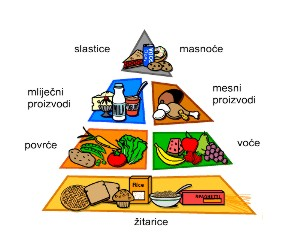 J E L O V N I K  –  siječanj 2017. god.U Mečenčanima, 13. siječnja 2017. god.               1. TJEDAN     16. – 20. siječnja2. TJEDAN23. – 27. siječnja3. TJEDAN30. i 31. siječnjaPONEDJELJAKPONEDJELJAKSlanac, tekući jogurtTopli sendvič,čajPizza,čajUTORAKUTORAKUTORAKKrafna, mlijekoPileći paprikaš,salata: kiseli krastavci Varivo od graška s piletinom SRIJEDASRIJEDASRIJEDABečki odrezak, prilog: riža, Grah s kobasicama,salata: kupusČETVRTAKČETVRTAKČETVRTAKŠpageti s bolognese umakomSaft od svinjskog mesa, njokiPETAKPETAKPETAKPire krumpir,riblji štapićiLepinje s vrhnjem